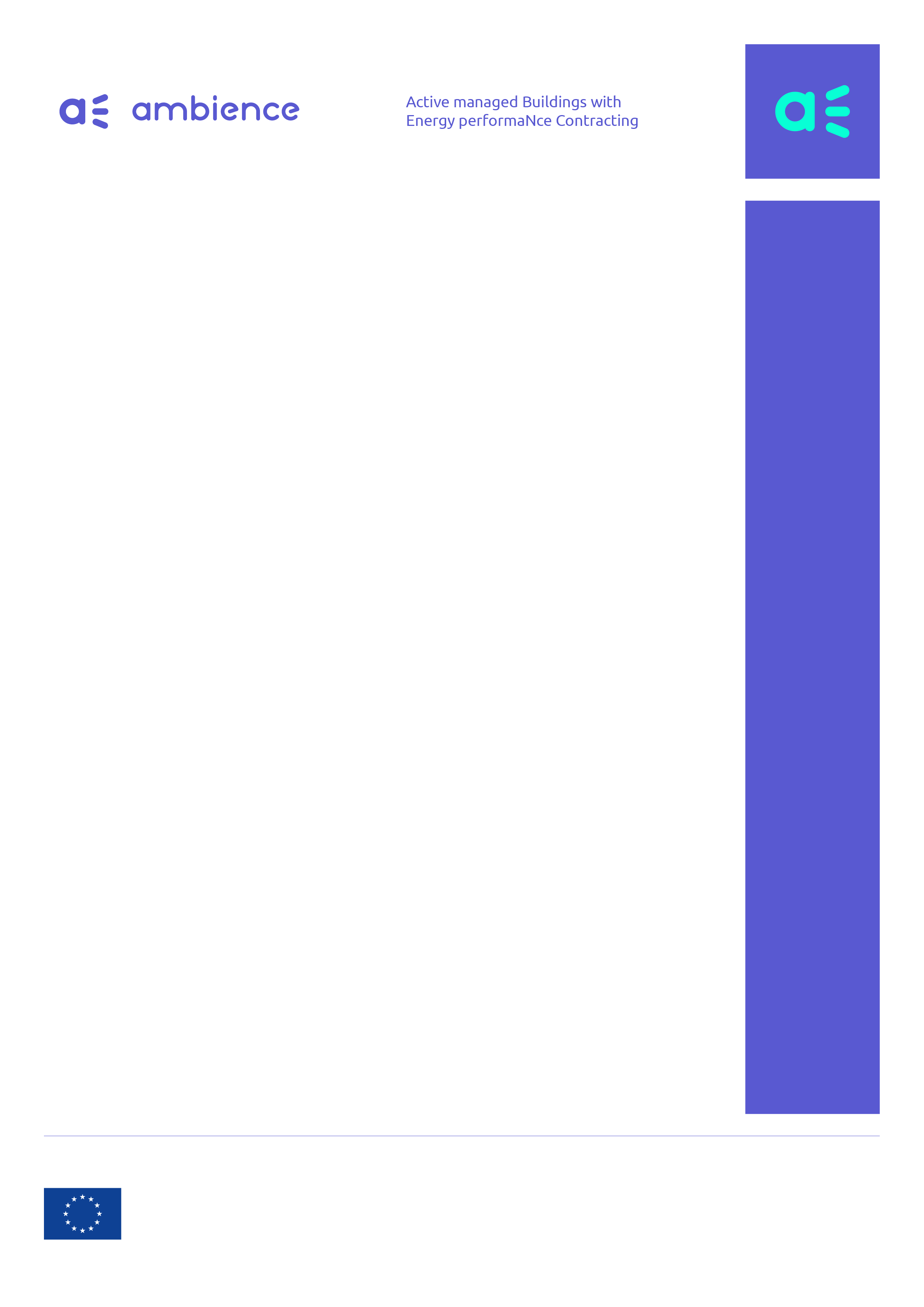 Interviewee instructions Dear interviewee,Thank you very much for taking the time to fill in this questionnaire. In total, it should not take more than 15 minutes to fill in the entire questionnaire.The goal of this questionnaire is to better understand how buildings currently make use of active control in buildings, and whether this active control is already linked to demand response, possibly in the context of EPC-contracts. This is important because to reduce building emissions, next to lowering consumption, we need to electrify and be smarter in relation to when we consume. Smart Demand Response schemes that steer consumption to times when the electricity carbon intensity is low, can make EPC much more effective. The questionnaire contains simple yes/no tick boxes such as: . By clicking on them with your mouse, you tick the box (= “yes”). Furthermore, there are some open questions which for which we leave free space in blue where you can answer.If there are any questions, please feel free to send your concerns or questions to info@ambience-project.eu After filling in the questionnaire, please send it back to info@ambience-project.eu Kind regards, The Ambience Consortiumhttp://ambience-project.eu/General informationCURRENT STATUS OF ACTIVE CONTROL IN BUILDINGSWhat measures are you using today and in which buildings?In case you add storage: what type of storage do you use? Stationary battery Hot water vessels for sanitary hot water of space heating EV charging poles Other:                                                                                                                                                                  If you indicated previously that you are incorporating active/automated control measures: what is the driving factor? Improved comfort Are you offering non-fixed comfort boundaries  e.g. day/night e.g. weekday/weekend Other:                                                                                                                                       Are you offering stretchable comfort boundaries (e.g. broader boundaries if the incentives are high enough) Is the end-user in control of setting and changing the dynamic and/or stretchable comfort boundaries More Energy saving (less kWh) More Cost savings (less €) More Emission savings (less CO2) Other:                                                                                                                                                                       If you indicated previously that you are incorporating active/automated control measures, on which technologies are they applied and how frequently?If you indicated previously that you are incorporating active/automated control measures: what type are you using? Time(r) basedPlease explain what and how you are doing this? Trigger/Event/Measurement based (e.g. triggered by a measurement solar intensity, occupancy/presence, temperature, PV generation…)Please explain what and how you are doing this? ‘smart’ (e.g. using forecasts, models, …)Please explain what and how you are doing this? Other:Please explain what and how you are doing this?If you indicated previously that you are NOT incorporating active/automated control measures: why not? Don’t know about it / Not familiar with it Not allowed (regulation) Not enough value/no business cases Too complex/technical challenges Other:                                                                                                                                                                       USE OF DEMAND RESPONSE IN BUILDING AND LINKAGES WITH EPCWhat demand response business cases are possible for your buildings and which one are you leveraging today? Please indicate if you are already making use of them today, and if not, indicate why you are not.What are the business models you have developed or are planning to develop and use, that combine energy efficiency and/or EPC on one hand and DR and flexibility on the other hand?How are you taking into account flexibility in your business models? To what extent are you already offering fixed/guaranteed savings with regard to Demand Response to a client (as part of the business model)?In case you are already offering fixed savings with regard to Demand Response, how do you internalize the risks or how do you make them explicit to the clients? What are potential problems for you or the client?In case there are any other comments you want to share with us, feel free to use the space below!Thank you very much for your help and contributions!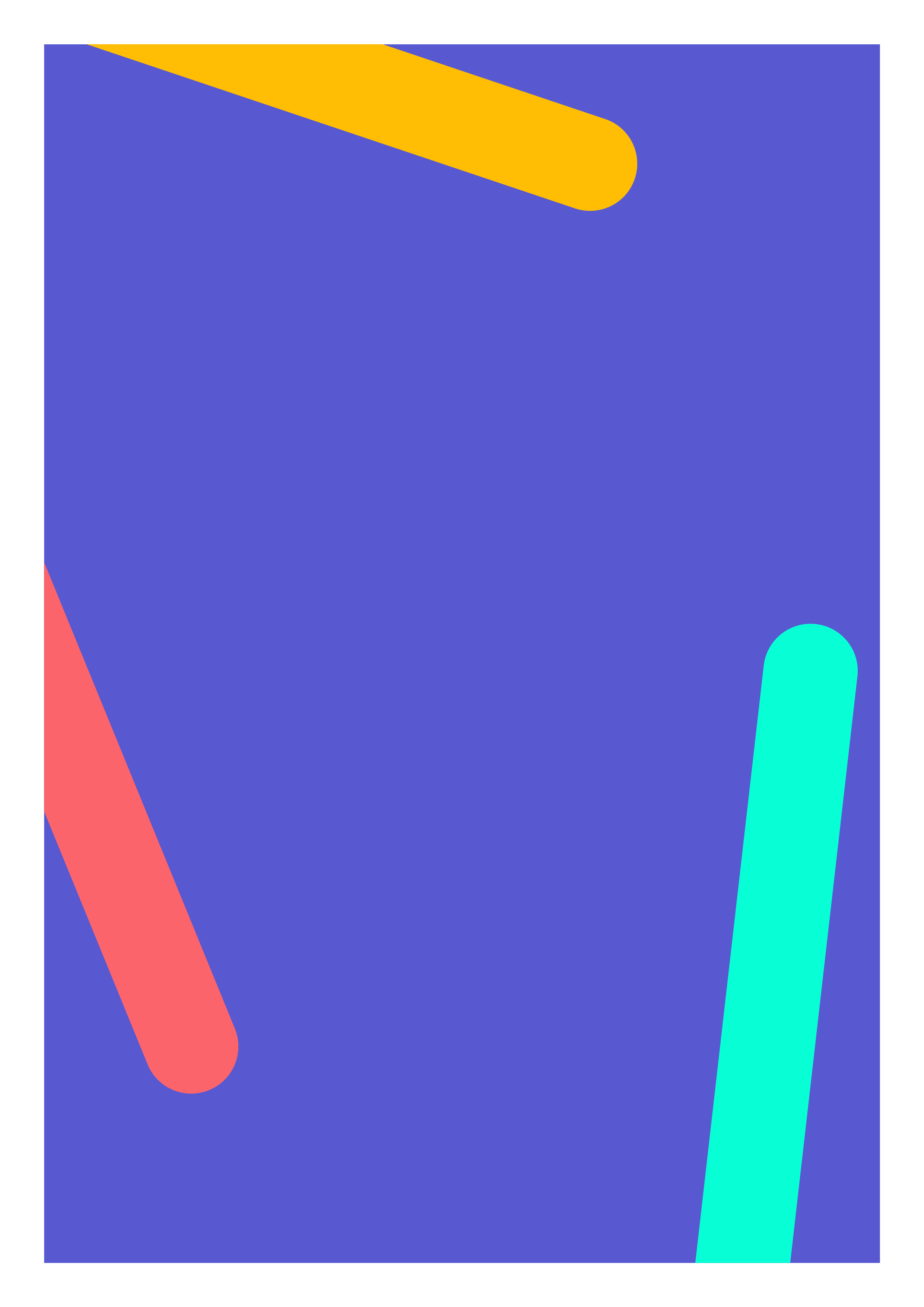 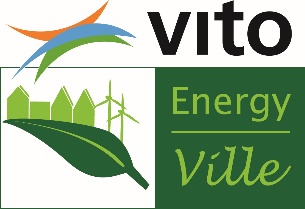 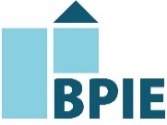 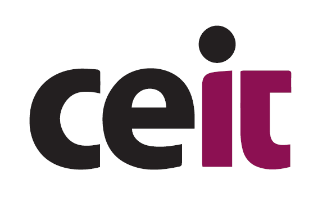 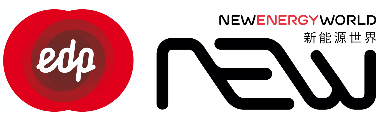 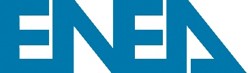 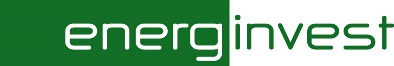 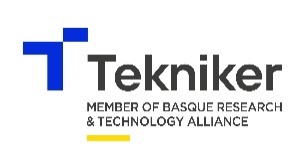 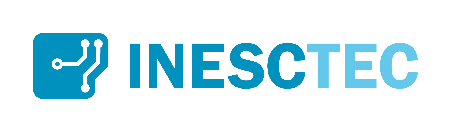 What is your name?In which organization are you active?In which country are you active?What is your role in the organization?Residential BuildingsCommercial Buildings (Office buildings, Retail, Hotels, Banks)Public Buildings: (Government, Local authorities, Schools…), Is this done in the context of an EPC-contract?Do you have projects in these buildings?YesNo (you don’t have to fill in this column)YesNo (you don’t have to fill in this column)YesNo (you don’t have to fill in this column)YesNo Passive Energy Efficiency measures: insulation Never <25% of the cases 25-50% of the cases 50-75% of the cases >75% of the cases Never <25% of the cases 25-50% of the cases 50-75% of the cases >75% of the cases Never <25% of the cases 25-50% of the cases 50-75% of the cases >75% of the casesYesNoAdding RES generation (PV…) Never <25% of the cases 25-50% of the cases 50-75% of the cases >75% of the cases Never <25% of the cases 25-50% of the cases 50-75% of the cases >75% of the cases Never <25% of the cases 25-50% of the cases 50-75% of the cases >75% of the casesYesNoReplacing gas by electric appliances (e.g. heat pump…) Never <25% of the cases 25-50% of the cases 50-75% of the cases >75% of the cases Never <25% of the cases 25-50% of the cases 50-75% of the cases >75% of the cases Never <25% of the cases 25-50% of the cases 50-75% of the cases >75% of the casesYesNoAdding/increasing storage (electric, thermal) Never <25% of the cases 25-50% of the cases 50-75% of the cases >75% of the cases Never <25% of the cases 25-50% of the cases 50-75% of the cases >75% of the cases Never <25% of the cases 25-50% of the cases 50-75% of the cases >75% of the casesYesNoActive/automated control Never <25% of the cases 25-50% of the cases 50-75% of the cases >75% of the cases Never <25% of the cases 25-50% of the cases 50-75% of the cases >75% of the cases Never <25% of the cases 25-50% of the cases 50-75% of the cases >75% of the casesYesNoNeverRarelyRegularlyFrequentlyHeatingCoolingVentilationCompressed airHot water productionScreens/blindsLightingBatteriesEV Charging polesOther…Which positive business cases are possible according to you?Are you making use of this business case?Could this business case be possible in 3 to 5 years?Is it a Pilot or CommercialImplicit DR (tariff structure based)Dynamic tariffs (Day/Night, more complex) Yes No Yes No Yes No Pilot CommercialDynamic tariffs (Day/Night, more complex)Please explain why or why not you are making use of this business case? In case you are making use of it, please also explain the business case in more detail.Please explain why or why not you are making use of this business case? In case you are making use of it, please also explain the business case in more detail.Please explain why or why not you are making use of this business case? In case you are making use of it, please also explain the business case in more detail.Please explain why or why not you are making use of this business case? In case you are making use of it, please also explain the business case in more detail.Different Injection/Consumption tariffs  Yes No Yes No Yes No Pilot CommercialDifferent Injection/Consumption tariffs Please explain why or why not you are making use of this business case? In case you are making use of it, please also explain the business case in more detail.Please explain why or why not you are making use of this business case? In case you are making use of it, please also explain the business case in more detail.Please explain why or why not you are making use of this business case? In case you are making use of it, please also explain the business case in more detail.Please explain why or why not you are making use of this business case? In case you are making use of it, please also explain the business case in more detail.Capacity tariffs  Yes No Yes No Yes No Pilot CommercialCapacity tariffs Please explain why or why not you are making use of this business case? In case you are making use of it, please also explain the business case in more detail.Please explain why or why not you are making use of this business case? In case you are making use of it, please also explain the business case in more detail.Please explain why or why not you are making use of this business case? In case you are making use of it, please also explain the business case in more detail.Please explain why or why not you are making use of this business case? In case you are making use of it, please also explain the business case in more detail.Other… Yes No Yes No Yes No Pilot CommercialOther…Please explain why or why not you are making use of this business case? In case you are making use of it, please also explain the business case in more detail.Please explain why or why not you are making use of this business case? In case you are making use of it, please also explain the business case in more detail.Please explain why or why not you are making use of this business case? In case you are making use of it, please also explain the business case in more detail.Please explain why or why not you are making use of this business case? In case you are making use of it, please also explain the business case in more detail.Which positive business cases are possible according to you?Are you making use of this business case?Could this business case be possible in 3 to 5 years?Is it a Pilot or CommercialExplicit DR (on-request services) Yes No Yes No Yes No Pilot CommercialPlease explain why or why not you are making use of this business case? In case you are making use of it, please also explain the business case in more detail. In case you are making use of it, please also explain for whom. Please explain why or why not you are making use of this business case? In case you are making use of it, please also explain the business case in more detail. In case you are making use of it, please also explain for whom. Please explain why or why not you are making use of this business case? In case you are making use of it, please also explain the business case in more detail. In case you are making use of it, please also explain for whom. Please explain why or why not you are making use of this business case? In case you are making use of it, please also explain the business case in more detail. In case you are making use of it, please also explain for whom. 